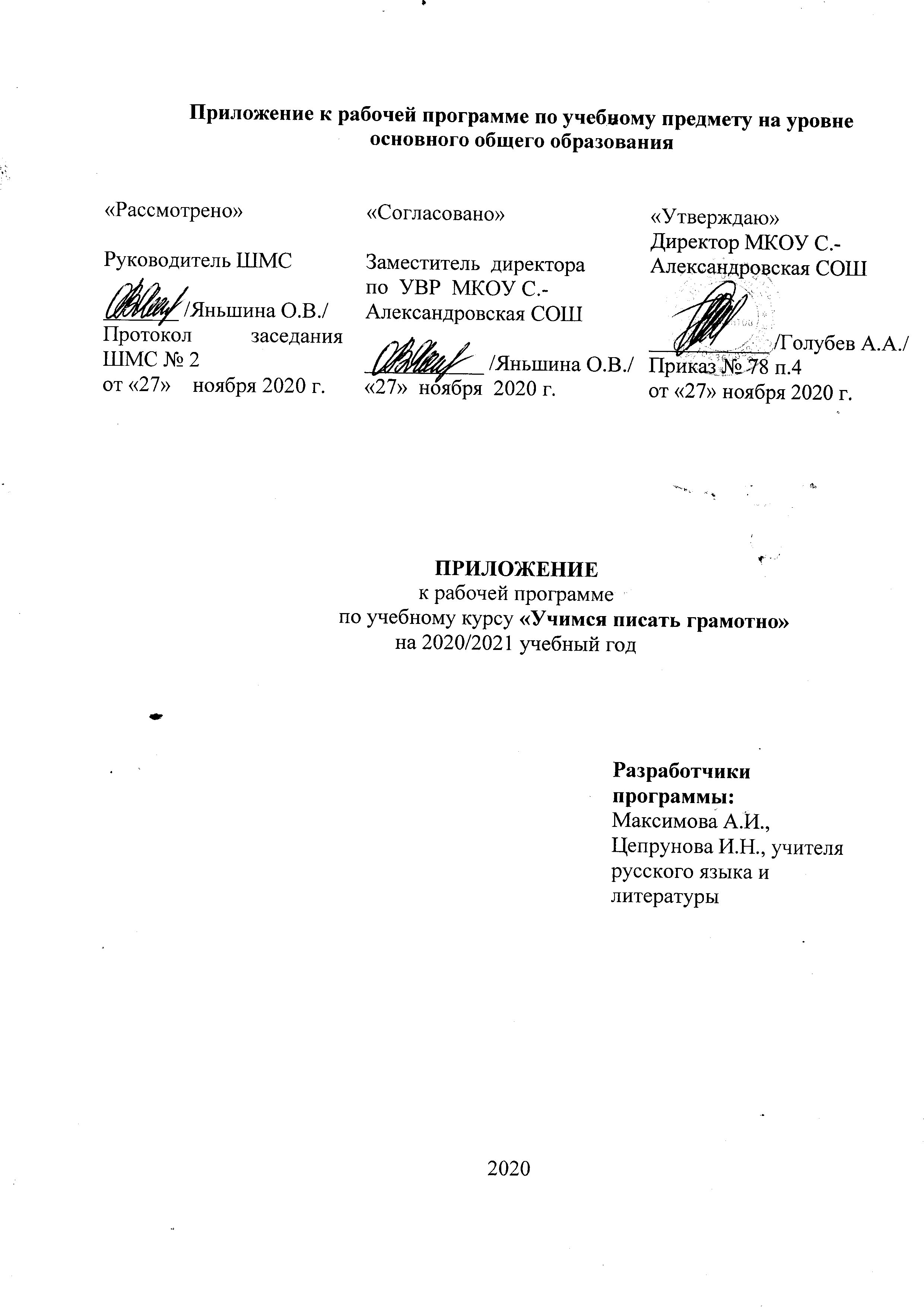 Изменения в рабочую программу по учебному курсу "УЧИМСЯ ПИСАТЬ ГРАМОТНО 7 класс", направленные на формирование и развитие несформированных умений, видов деятельности, характеризующих достижение планируемых результатов освоения основной образовательной программы основного общего образованияДаты проведения занятийСодержание учебного курса (название раздела, темы) Количество часов, отводимое на освоение темыПланируемые результаты освоения темыДополнения к текущей теме занятия  направленные на формирование и развитие несформированных умений и  видов деятельности, характеризующих достижение планируемых результатов освоения основной образовательной программы оооЗадания для оценки несформированных  умений и видов деятельности18.11.2020Правописание суффиксов причастий.1Знать условия выбора гласной в суффиксах действительных и  страдательных  причастий  настоящего  времени. Уметь их образовывать, находить общее в орфографии глагола и причастия Списывать текст с пропусками орфограмм и пунктограмм, соблюдать в практике письма изученные орфографиические и пунктуационные нормы/ совершенствовать орфографические и пунктуационные умения и навыки на основе знаний о нормах русского литературного языка; соблюдать культуру чтения, говорения, аудирования и письмаПерепишите текст , раскрывая скобки, вставляя, где это необходимо, пропущенные буквы и знаки препинания. (В)начал.. мая я пок..дал дом д..ржа путь на (юго)восток. Было св..тло. Вдру(г/к) (тёмно)серая туча зат..нула поч..ти полнеба. Со..нце ушло за сер..ю з..весу. Та часть неба, что ост..валась (по)прежн..му(2) (светло)синей, м..нуту (на)зад бл..ставшая, (3) (то)же потускнела обр..ла сизый о(т,тт)енок. Эта ст..рона лишилась солнечн..й по(д/т)светк.. наполн..лась тревожн..м ож..данием. 25.11.2020Правописание частицы НЕ с различными частями речи.1Знать правило написания частицы НЕ с существительными, прилагательными, глаголами, причастиями. Списывать текст с пропусками орфограмм и пунктограмм, соблюдать в практике письма изученные орфографиические и пунктуационные нормы/ совершенствовать орфографические и пунктуационные умения и навыки на основе знаний о нормах русского литературного языка; соблюдать культуру чтения, говорения, аудирования и письма Перепишите текст , раскрывая скобки, вставляя, где это необходимо, пропущенные буквы и знаки препинания.)прав.., на гр..зовой половин.., забилась л..ства. Откуда(то) взл..тели голуби буд(то) кем(то) в(з/с)полошё(н,нн)ые. Птиц.. к..зались бел..ми на сером фон.. . Но они перешли гр..ницу бури и нырнув в наст..ро́ же(н,нн)ую синеву вдруг (з/с)делались ч..рными. 02.12.2020Правописание частицы НЕ с различными частями речи.1Знать правило написания частицы НЕ с существительными, прилагательными, глаголами, причастиями. Проводить морфемный и словообразовательный анализы слов; проводить морфологический анализ слова; проводить синтаксический анализ  предложения. Распознавать уровни и единицы языка в предъявленном тексте и видеть взаимосвязь между нимиморфемный и словообразовательный разборы слов:  пригорок, во-первых, сначала, испеченный09.112.2020Служебные части речи и междометия. Правописание союзов, предлогов, частиц.1Знать способы разграничения служебных частей речи и междометий. Уметь различать их, применять изучаемое правило.Проводить морфемный и словообразовательный анализы слов; проводить морфологический анализ слова; проводить синтаксический анализ  предложения. Распознавать уровни и единицы языка в предъявленном тексте и видеть взаимосвязь между нимиТа часть неба, что ост..валась (по)прежн..му(2) (светло)синей, м..нуту (на)зад бл..ставшая, (3) (то)же потускнела обр..ла сизый о(т,тт)енок.16.12.2020Правописание союзов, предлогов, частиц.1Знать морфологические особенности частиц,  предлогов, союзов, их правописание. Уметь  находить в тексте  частицы, союзы, предлоги, отличать их от других частей речи, использовать в устной и письменной речи. Проводить орфоэпический анализ слова; определять место ударного слога.
Соблюдать в речевой практике основные орфоэпические, лексические, грамматические, стилистические, орфографические и пунктуационные нормы русского литературного языка;
оценивать собственную и чужую речь с позиции соответствия языковым нормам /  осуществлять речевой самоконтрольПоставьте знак ударения в следующих словахДобела, начатый, звонит, бензопровод.07.12.2020Морфологический разбор причастия.1Уметь анализировать текст: определять тип и стиль текста, способы связи предложений, деление на абзацы. Знать порядок морф разбора причастия. Проводить орфоэпический анализ слова; определять место ударного слога.
Соблюдать в речевой практике основные орфоэпические, лексические, грамматические, стилистические, орфографические и пунктуационные нормы русского литературного языка;
оценивать собственную и чужую речь с позиции соответствия языковым нормам /  осуществлять речевой самоконтрольСпиши предложения. Расставь ударения. Попроси учителя (воспитателя) прочитать предложения в микрофон. Проверь,  правильно ли ты расставил(а) ударения, потом прочитай предложения в микрофон.Участвуй в труде, в делах своего класса, помогай товарищам лучше учиться и работать.  Всегда будь чистым и опрятным. С пользой проводи свободное время. Больше читай, занимайся в кружке.  Дружи с товарищами, заботься о младших.23.12.2020Простое и сложное предложение.1Знать  различия между простыми и сложными предложениями Уметь употреблять простые и сложные предложения в структуре тектса Распознавать случаи нарушения грамматических норм русского литературного языка в формах слов различных частей речи и исправлять эти нарушения / осуществлять речевой самоконтрольОпределите часть речи каждого слова в предложении.(С)нов.. загр..мело, и в..твистая молния мгнове(н,нн)о прожгла тучу. Густо и косо удар..ли плети оглушительн..го ливня. (4) Нач..налось время гро(з/с).